ESTADO DO RIO GRANDE DO NORTECÂMARA MUNICIPAL DE SÃO JOÃO DO SABUGIREQUERIMENTO Nº. 036/2022Requeiro a V. Exª, com base no artigo 154 do Regimento Interno e ouvido o plenário desta casa, requer que seja enviado ofício ao Poder Executivo Municipal, solicitando a realização de leilão da frota de carros da saúde e de sucatas que se encontram no pátio dos veículos, com o objetivo de renovar os transportes do município, trazendo mais segurança para os trabalhadores e passageiros, e economia com manutenção diária, haja visto que os veículos já estão muito usados.  JUSTIFICATIVA EM PLENÁRIO                                Sala das Sessões, em 25 agosto de 2022                                                               	           __________________________________________________________                                APRÍGIO PEREIRA DE ARAÚJO NETO                                         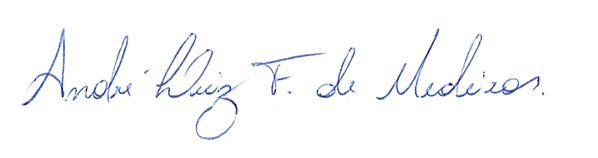 VEREADOR-AUTOR